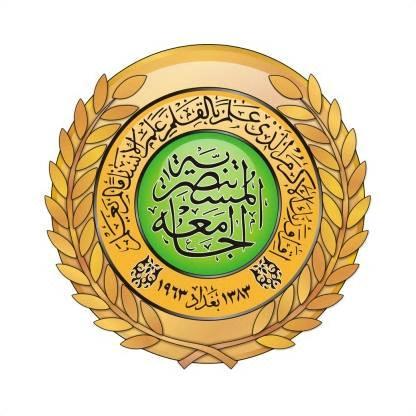 
                                     السيرة العلميةالاسم الثلاثي: صالح كريم ياسين
الكلية /القسم: كلية الآداب قسم اللغة العربية
الوظيفية الحالية: تدريسي
الشهادات الحاصل عليها: 1- دكتوراه فلسفة في التأريخ الاسلامي- التـأريخ العباسي 2- دكتوراه فلسفة في اللغة العربية – ادب عباسي 
التخصص العام: 1- تأريخ اسلامي 2- ادب
التخصص الدقيق: 1- تأريخ الدولة العباسية 2- الادب العباسي
الخبرات اللغوية: العربية و الانكليزية
اللقب العلمي/الجهة المانحة : مدرس دكتور /  وزارة التعليم العالي – الجامعة المستنصرية – كلية الآداب
سنوات الخدمة الجامعية: 13 سنة
عنوان رسالة الماجستير: 1- الامام الهادي(ع)/سيرته و مكانته العلمية(شهادة معادلة رسمياً)2- ظاهرة المزدوجات في العصر العباسي .عنوان رسالة الدكتوراه: 1- فكرة المهدي المنتظر: نشأتها و تطورها(شهادة معادلة رسمياً) 2- شعر ابي العلاء المعري في الدراسات النقدية الحديثة
رقم الهاتف: 07714493780
البريد الإلكتروني: dr.salih@uomustansiriyah.edu.iqالجوائز والمنح الدراسية والتكريم:الأعمال المنجزة - الكتب المؤلفة والمترجمة:البحوث العلمية المنشورة :المؤتمرات والندوات (ورقة بحث / محاضرة):أعمال قيد الإنجاز_ الكتب المؤلفة والمترجمة و البحوث العلمية:الخبرات التدريسية:     الدورات التدريبية:المناصب الإدارية:اللجان المشارك بهاتأسم الجائزة والمنح والتكريمالجهة المانحةالسنةتعنوان الكتابمكان النشرالناشرالسنةتعنوان البحثمكان النشرالناشرالسنةتاسم المؤتمر و الندوةمكان انعقادهاالسنةتعنوان الكتب المؤلفة والمترجمة و البحوث العلميةالعمل قيد الإنجازالعمل المقدم للنشرتاسم المادة التدريسيةالسنةتاسم التدريبواسم المؤسسة التي أجرت التدريبالمكانالسنةتالمناصب الإداريةفترة التكلفةتاسم اللجنةمهام اللجنةفترة عمل اللجنة1